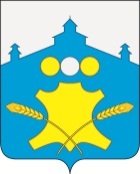 Земское собраниеБольшемурашкинского муниципального района Нижегородской области Р Е Ш Е Н И Е16.02.2017 г.                                                                                                       № 09О внесении изменений в Положение о муниципальной службе вБольшемурашкинском муниципальном районе         В соответствии с Законом Нижегородской области от 3 августа 2007 года № 99-З «О муниципальной службе в Нижегородской области» (в редакции закона от  01.02.2017 г. № 8-З «О внесении изменений в Закон Нижегородской области «О муниципальной службе в Нижегородской области»)           Земское  собрание   р е ш и л о:          1.Внести изменения в Положение о муниципальной службе в Большемурашкинском муниципальном районе, утвержденное  решением Земского собрания от 29.04.2008 г.  № 29 ( с изменениями,  внесенными решениями от 30.04.2009 г. № 28, от 22.09.2009 г.№ 57, от 29.03.2012 г. № 16, от 21.02.2013 г.  № 03, от 17.06.2013 г. № 28, от 31.10.2013 г. № 59, от 27.12.2013 г. № 94 ,от 28.03.2014г. № 17, от 26.03.2015г. № 15, от 25.02.2016г. №12, от 31.03.2016 г. № 22, от 10.06.2016 г. № 38, от 30.08.2016 г. № 54, от 27.12.2016 г. № 92) :1.1.  В пункте  2.6 раздела 2  слово «профессионального» исключить.В пункте 2.7 раздела 2 слово «профессионального» исключить.Пункт 2.9 раздела 2 дополнить абзацем 3 следующего содержания:          «Муниципальным служащим классные чины присваиваются после сдачи ими квалификационного экзамена.»Абзац  первый пункта 2.91 раздела 2 изложить в следующей редакции:«2.91 Муниципальному служащему, замещающему должность главы местной администрации по контракту, по истечении трех месяцев после назначения присваивается классный чин:». Абзац 2 пункта 2.91 раздела 2 отменить.Раздел 5 изложить в следующей редакции:     « 5. Рабочее (служебное) время и время отдыха       5.1. Рабочее (служебное) время муниципальных служащих регулируется в соответствии с трудовым законодательством, и правилами внутреннего трудового распорядка.      5.2. Муниципальному служащему предоставляется ежегодный отпуск с сохранением замещаемой должности муниципальной службы и денежного содержания, размер которого определяется в порядке, установленном трудовым законодательством для исчисления средней заработной платы.           5.3. Ежегодный оплачиваемый отпуск муниципального служащего состоит из основного оплачиваемого отпуска и дополнительных оплачиваемых отпусков.          5.4. Муниципальным служащим предоставляется ежегодный основной оплачиваемый отпуск продолжительностью 30 календарных дней.          5.5.Муниципальным служащим предоставляется ежегодный дополнительный оплачиваемый отпуск за выслугу лет продолжительностью:1)при стаже муниципальной службы от 1 года до 5 лет - 1 календарный день;         2) при стаже муниципальной службы от 5 до 10 лет - 5 календарных дней;    3) при стаже муниципальной службы от 10 до 15 лет - 7 календарных дней;    4) при стаже муниципальной службы от 15 до 20 лет - 10 календарных дней;    5) при стаже муниципальной службы 20 лет и более -  15 календарных дней.        5.6. При исчислении общей продолжительности ежегодного оплачиваемого отпуска ежегодный основной оплачиваемый отпуск суммируется с ежегодным дополнительным оплачиваемым отпуском за выслугу лет.Дополнительные отпуска за ненормированный служебный день предоставляются сверх ежегодного оплачиваемого отпуска, предусмотренного настоящей статьей.     Муниципальным служащим, для которых установлен ненормированный служебный день, предоставляется ежегодный дополнительный оплачиваемый отпуск за ненормированный служебный день продолжительностью три календарных дня.       5.7.Ежегодный оплачиваемый отпуск должен предоставляться муниципальному служащему ежегодно в соответствии с графиком отпусков, утверждаемым представителем нанимателя (работодателя).       5.8.  Минимальная продолжительность ежегодного оплачиваемого отпуска, используемого муниципальным служащим в служебном году, за который предоставляется ежегодный оплачиваемый отпуск, не может быть менее 28 календарных дней. При этом хотя бы одна из частей ежегодного оплачиваемого отпуска должна составлять не менее 14 календарных дней.       5.9. В исключительных случаях, если предоставление муниципальному служащему ежегодного оплачиваемого отпуска общей продолжительностью, исчисленной в соответствии с пунктами 5.4 по пункт  5.6 настоящего раздела, в текущем служебном году может неблагоприятно отразиться на осуществлении задач и функций органа местного самоуправления, аппарата контрольно-счетного органа муниципального образования, избирательной комиссии муниципального образования или на осуществлении полномочий лица, замещающего муниципальную должность, по решению представителя нанимателя (работодателя) и с письменного согласия муниципального служащего допускается перенесение части ежегодного оплачиваемого отпуска, превышающей 28 календарных дней, на следующий служебный год. При этом перенесенная часть ежегодного оплачиваемого отпуска должна быть использована не позднее 12 месяцев после окончания того служебного года, за который эта часть отпуска предоставляется.  5.10. Часть ежегодного оплачиваемого отпуска, превышающая 28 календарных дней, или любое количество дней из этой части по письменному заявлению муниципального служащего могут быть заменены денежной компенсацией.      5.11. При предоставлении муниципальному служащему ежегодного оплачиваемого отпуска один раз в год производится единовременная выплата в размере двух должностных окладов.      5.12. Муниципальному служащему по его письменному заявлению решением представителя нанимателя (работодателя) может предоставляться отпуск без сохранения денежного содержания продолжительностью не более одного года. Муниципальному служащему также предоставляется отпуск без сохранения денежного содержания в иных случаях, предусмотренных федеральными законами.     5.13. Во время отпуска без сохранения денежного содержания за муниципальным служащим сохраняется замещаемая должность муниципальной службы.     5.14. Муниципальному служащему, замещающему должность главы местной администрации по контракту, отпуска предоставляются правовым актом местной администрации.»  2. Сохранить для муниципальных служащих, имеющих на день вступления в силу Закона  Нижегородской области  от 01.02.2017г № 8-З «О внесении изменений в Закон Нижегородской области «О муниципальной службе в Нижегородской области» неиспользованные ежегодные оплачиваемые отпуска или части этих отпусков, право на их использование, а также право на выплату денежной компенсации за неиспользованные ежегодные оплачиваемые отпуска или части этих отпусков.3.Исчислять в соответствии с требованиями статьи 20 Закона Нижегородской области от 3 августа 2007 года № 99-З "О муниципальной службе в Нижегородской области" (в редакции  Закона от 01.02.2017 г. № 8-З) и раздела 5 Положения о муниципальной службе Большемурашкинского муниципального района продолжительность ежегодных оплачиваемых отпусков, предоставляемых муниципальным служащим, замещающим должности муниципальной службы на день вступления в силу Закона Нижегородской области от 01.02.2017 года № 8-З, начиная с их нового служебного года.    4. Настоящее решение подлежит опубликованию в районной газете «Знамя» и вступает в законную силу со дня вступления в силу  Закона Нижегородской области от 01.02.2017 года № 8-З «О внесении изменений в Закон Нижегородской области «О муниципальной службе в Нижегородской области».       5. Контроль за исполнением настоящего решения возложить на комиссию по местному самоуправлению и общественным связям (Л.Ю.Лесникова).Глава местного самоуправления,председатель Земского собрания                                     С.И.Бобровских